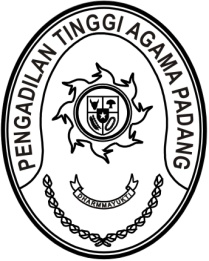 S  U  R  A  T      T  U  G  A  SNomor : W3-A/786/PS.00/3/2022Menimbang 	: 	bahwa dalam rangka kelancaran pelaksanaan tugas pada Pengadilan Agama di lingkungan Pengadilan Tinggi Agama Padang dipandang perlu untuk melakukan pembinaan;Dasar 	: 	1.	Peraturan Mahkamah Agung RI Nomor 8 Tahun 2016 tentang Pengawasan dan Pembinaan Atasan Langsung di Lingkungan Mahkamah Agung dan Badan Peradilan Di Bawahnya;		2.	Daftar Isian Pelaksanaan Anggaran Pengadilan Tinggi Agama Padang Nomor SP DIPA-005.01.2.401900/2022 tanggal 
17 November 2021;MEMBERI TUGASKepada 	: 	1.	Nama	:	H. Idris Latif, S.H., M.H.			NIP	:	196404101993031002			Pangkat/Gol. Ru	:	Pembina Utama Muda (IV/c)			Jabatan	:	Sekretaris		2.	Nama	:	Mukhlis, S.H.			NIP	:	197302242003121002			Pangkat/Gol. Ru	:	Pembina (IV/a)			Jabatan	:	Kepala Bagian Umum dan Keuangan		3.	Nama	:	Ismail, S.H.I, M.A.			NIP	:	197908202003121004			Pangkat/Gol. Ru	:	Pembina (IV/a)			Jabatan	:	Kepala Bagian Perencanaan dan Kepegawaian		4.	Nama	:	Berki Rahmat, S.Kom			NIP	 :	198909222015031001			Pangkat/Gol. Ru	:	Penata Muda Tk.I (III/b)			Jabatan	: Analis Tata Laksana			5.	Nama	:	Zamharir Saleh, Amd. Kom			Jabatan	:	PPNPN		6. Nama	: Doni Windra			Jabatan	: PPNPNUntuk	:Pertama	:	melaksanakan pembinaan di Pengadilan Agama Lubuk Sikaping pada tanggal 7 Maret 2022;Kedua	:	Segala biaya yang timbul untuk pelaksanaan tugas ini dibebankan pada DIPA Pengadilan Tinggi Agama Padang Tahun Anggaran 2022.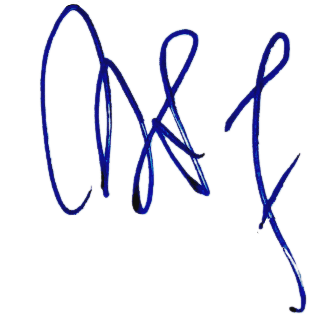 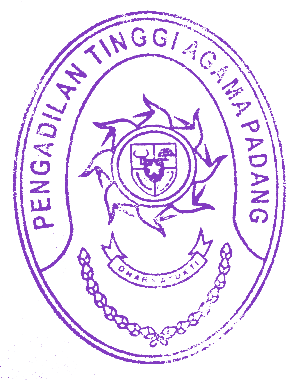 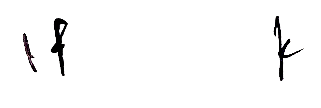 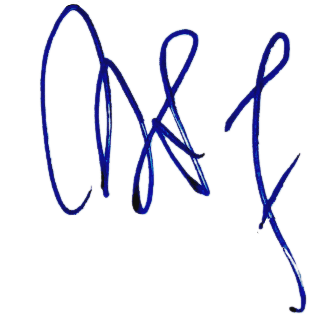 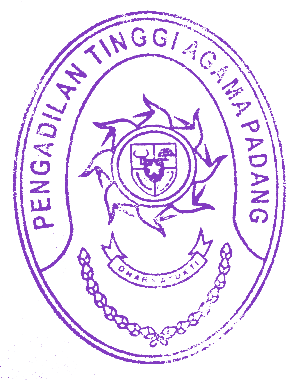 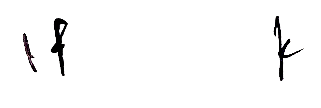 4 Maret 2022Ketua,Zein Ahsan